FLY THE FLAG
Alliance Rotary Club
P.O. Box 2801
Alliance, OH 44601
(330) 316-3258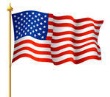 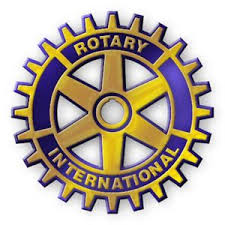 The local Rotary Club has been “Flying the Flag” in the Alliance community since 2003!
Flags are displayed on: 
1. Memorial Day
2. Flag Day
3. Independence Day
4. Labor Day 
5. Patriot’s Day
6. Veteran’s DayA plastic pipe will be buried in your front yard, flat with the ground, to hold the flag post while the flags are displayed on the above holidays. When the flag is removed, a red plastic cap will cover the pipe until the following holiday.
Flags are 3’ x 5’ and are placed on a 10’ staff.
(The flag and staff remain the property of the Alliance Rotary Club)Flag proceeds help the Rotary Club of Alliance contribute to civic projects, local scout troops, YMCA youth activities, YWCA youth activities, Pegasus Farm, the youth foreign exchange program, the Carnation Festival, 4th of July fireworks and several booster groups. Flag Subscription Cost: $35.00Send in the form below to support the “Fly the Flag” project:
- - - - - - - - - - - - - - - - - - - - - - - - - - - - - - - - - - - - - - - - - - - - - - - - - - - - - - - - - - - - - - - - - - - - - - - - - - Make Checks Payable to: Rotary Club of Alliance
                                         P.O. Box 2801
                                         Alliance, OH 44601
                                         (330) 316-3258Name: ______________________________________________  Address: ____________________________________________Between Which Cross Streets: ____________________ and ____________________Phone Number: __________________________Were you a subscriber previously? _____ Yes _____ NoAny additional donations are appreciated: $____________